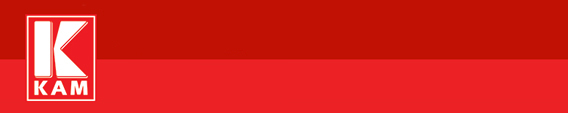 КАМ доо е најголем синџир на маркети во Македонија кој ги применува основните принципи на хард дисконт: висок квалитет и постојано ниски цени. Присутни сме во три земји во регионот со повеќе од 100 продавници, а успехот на компанијата го обезбедуваат 1.200 вработени кои посветено и професионално ја извршуваат својата работа.Поради понатамошен развој, компанијата КАМ има потреба од: СИСТЕМ АДМИНИСТРАТОРРаботни задачи:Одговорен за ефикасно обезбедување, инсталација/конфигурација, функционирање и одржување на хардверските и софтверските системи и поврзаната инфраструктура во КАМВрши инсталација на нови верзии и сигурносни надградби за оперативните системи на серверите во компанијатаВрши надгледување на работата на основните сервери, како на примарната така и на бекап-локацијатаГи надгледува и раководи со работата на другите системи на компанијата, како што е меил системот, домеин контролерите и Active Directory инфраструктура, БИ-системот, системот за заштита на лични податоциВрши анализа на перформансите и нивото на користење на делови од ИТ-системотПланирање на системски алатки кои се потребни за одржување на инсталираните програмски решенијаОдговорен за ИТ-безбедност и системите и алатките за обезбедување на сигурност на ИТ-инфраструктуратаОдговорен за одржување и администрирање на колаборациските платформи и решенија.Одговорен за функционирање на антивирус-околината на серверите, фајловите системи и поврзаната системска инфраструктура на компанијатаОдговорен за инсталација и изведба на системската тест-околина во компанијата, вклучувајќи ги серверите, апликациските сервери и тестна околина за корисниците на апликациитеУчествува во контрола на процесот на сигурносни надградби на работните станици Подготвува бекапиУправува со корисничките профили и привилегии за пристап до информативниот систем на компанијатаИма одоговорност за документирање на конфигурацијата на системотОтстранување на дефекти по идентификувани и пријавени проблемиПотребни квалификации:Високо образование – Електротехнички Факултет, ФИНКИ или сродни наукиПретходно работно искуство од најмалку 3 годиниПредност ќе се смета секое работно искуство за администрација на ИТ-инфраструктура и ИТ-апликативни решенијаОдлично познавање на англискиот јазикТимски играчОдговорна, прецизна, проактивна личност, ориентирана кон остварување резултати.Ние Ви нудиме:Предвидена атрактивна плата + дополнителен бонус, зависно од успешноста во извршувањето на работните задачи;Обемно воведување во работата со обука која ветува напредок и успех во работата Интензивно ќе бидете обучувани од ментор и ќе се запознаете со инструменти коишто подоцна ќе Ви бидат потребни при самостојно извршувањето на Вашите деловни задачиРабота во тим кој е секогаш подготвен да ви помогнеСлободен ден за роденденРегрес и платен одмор согласно законските нормативиПлатено приватно здравствено осигурување за вработени кои работат над 2 години во КАМВаучер за склучување на брак; пакет производи за Бадник и ВелигденПопуст за вработени во хотелот „Вилиџ“ во ОхридРабота во интернационална компанија, динамична работа исполнета со нови предизвици и стекнување нови искуства и вештини.Доколку сте во потрага по нови професионални предизвици, мотивирани и подготвени за нови успеси, испратете персонална биографија (CV) на адреса: КАМ ДОО, Персонален оддел, ул. 35 бр. 39, 1041 Илинденили на и-меилот: personal@kam.com.mkАпликација за работа можете да испратите и преку нашата интернет страница:https://kam.com.mk/kariera/Изборот ќе се изврши во рок од 15 или 30 дена, во зависност од бројот на пристигнати апликации. Само кандидатите кои ги исполнуваат условите ќе влезат во потесниот избор и ќе бидат контактирани.